PROGRAMAS DE LA DIRECCION DE DESARROLLO RURALMISIONDirección comprometida con la sociedad rural, que mediante la promoción y fomento del desarrollo agropecuario  permita un crecimiento sustentable del sector, a través del aprovechamiento de la capacitación, la ciencia, la tecnología y los apoyos de financiamiento y capitalización; que fortalezcan los aspectos productivos de  competitividad de los productos agrícolas, pecuarios y  pesqueros que mediante el fomento de inversión a la construcción de infraestructura  se logre adicionar valor agregado a sus productos.VISIONSer un consejo de Desarrollo Rural Sustentable fortalecido, funcionando siempre con apego a sus principios y valores, con una estrategia de desarrollo rural bien definida orientada a contribuir con el municipio al diseño, planeación y operación de las políticas públicas y privadas que impulsen al desarrollo físico, económico, social y humano de la población y permita obtener una mejor calidad de vida a las familias del campo en el  municipio.                    OBJETIVO GENERAL.La restructuración del Consejo Municipal de Desarrollo Rural será para fortalecer la participación, funcionamiento de los consejeros y consolidar los procesos de planeación del desarrollo rural municipal en el corto, mediano y largo plazo para  así impulsar y gestionar la concurrencia de los tres órdenes de gobierno en apoyo de inversión, capacitación en nuestro municipio.  Apoyar el fortalecimiento institucional con el gobierno municipal, en materia de fomento al desarrollo rural.                    OBJETIVO ESPECÍFICO.Ganadería y Desarrollo Rural es un departamento que está basado en  tres partes fundamentales para el adecuado funcionamiento:Difusión de Convocatorias.Capacitación y Organización.Infraestructura Rural.Convocatorias y Difusión.  Para obtener la organización es importante la oportuna difusión de los programas Federales y estatales que existen apoyándonos con la activa participación del Consejo Municipal de Desarrollo Rural Sustentable, en donde participan en forma activa Comisariados Ejidales, delegados municipales, grupos o asociaciones del municipio y de igual forma  representantes de las diferentes cadenas productivas dentro de nuestro municipio,  de esta manera mantenemos informados a los productores, ejidatarios, comuneros, posesionarios de la tierra o avecindados en núcleos agrarios.Métodos de Difusión.  Los folletos informativos,  no representan ningún costo al ayuntamiento ya que se obtienen de forma gratuita en  todas las  dependencias que participan con estos apoyos  federales  y estatales, estos folletos serán difundidos de manera estratégica.Lonas   Se colocaran una en cada delegación y agencia para informar en forma oportuna las fechas de apertura de la ventanilla municipal para ingresar los proyectos o solicitudes según sea el caso.  En este rubro si se genera un gasto para el ayuntamiento que una vez al año por este concepto.Capacitación y Organización.   Una vez obtenida la atención de las personas interesadas en los programas de apoyo rural, lo siguiente es la capacitación, organización y aprovechamiento.  La capacitación se imparte por medio de cursos, talleres y conferencias,  los cursos se gestionaran por medio del SITEMA NACIONAL DE CAPACITACION Y ASISTENCIA TECNICA RURAL INTEGRAL (SINACATRI)  o con apoyo de algunas fundaciones (Fundación Produce) universidades. (Universidad de Guadalajara,  UDG Universidad Autónoma de Guadalajara   AUG)  y otras más.Infraestructura Rural.  De este importante punto se realizan programas de apoyo rural por parte del municipio en este rubro se tiene que realizar la identificación de las necesidades primordiales.  Se debe de contar con maquinaria única y exclusiva para los ejidatarios. (Teniendo las posibilidades económicas el municipio existe un programa pesos a peso de la SAGARPA,  para la obtención de maquinaria.                         FUNCIONESElaboración del diagnóstico municipal.Con base en el diagnostico formular el plan municipal de desarrollo rural sustentable en el en el que se definan las demandas del sector rural con fin de gestionar los subsidios necesarios y la aplicación de apoyos, programas y proyectos que resuelvan la problemática existente.Validar y dar seguimiento a los programas y proyectos que se apliquen al desarrollo rural.Identificar y promover la aplicación de programas municipales para la diversificación e intensificación productiva.Coadyuvar en la elaboración y distribución de material informativo sobre los programas de apoyo de los tres niveles de gobierno.Promover la capacitación, la integración, la organización económica y del desarrollo empresarial de los productores.Participar en todas aquellas acciones relacionadas con la conservación del medio ambiente y los recursos naturales.Articular los planteamientos, proyectos y solicitudes de los productores del municipio y sus organizaciones. FORMAS DE CONTACTOVía telefónica: 3877631919 ext. 104.Reuniones del Consejo Municipal mensuales.                 La dirección de Agricultura, Ganadería y Desarrollo rural se encuentra ubicada en               Hidalgo #6.ORGANIGRAMAPROCredencial Agroalimentaria de JaliscoREQUISITOSIdentificación Oficial con FotografíaINE o IFE VigentePasaporte VigenteCédula Profesional Cartilla Militar *Solo Menores de 25 AñosCURP (Clave Única de Registro de Población).Comprobante de domicilio.Agua Luz                         Teléfono              Predial  Carta Residencia H. Ayuntamiento             RFC (Registro Federal de Contribuyentes)Acreditar la Legal PropiedadEscritura PublicaCertificado ParcelarioSentencia Ejecutoria adjudicando herencia o legadoConstancia expedida por autoridad judicial o notario publicoActa Dura Resolución judicial de información de dominio o posesiónContrato de Arrendamiento, de Comodato o de Compra-Venta(Acompañado de copia de Escritura Pública o Certificado Parcelario)Acta Constitutiva (Solo si eres SOCIEDAD)Dos fotografías tamaño infantil (sin lentes, sin gorra, sin sombrero, frente destapada, con fondo claro)Formato Registro de Firma del Productor Y Cuestionarios (correspondientes según su actividad)Ganadero:  GANA-1 y GANA-2Agricultor:  AGRO-1 y AGRO-2Acuacultor: ACUA-1 y ACUA-2Pescador:    PESCA-2Documentación Adicional:GANADERO:SI YA CUENTAS CON LA CREDENCIAL DE GANADERO:  PGN (Constancia de Autorización del Padrón Ganadero)Credencial de GanaderoSI TE REGISTRAS POR PRIMERA VEZ:  Registro de la Patente del Fierro de HerrarFactura que compruebe la posesión de vientres de Acuerdo a la Ley de Desarrollo y Fomento Pecuaria del Estado de Jalisco y a nombre del Interesado o Representante LegalComprobante de Afiliación a una Asociación Ganadera Local *OpcionalAGRICULTOR:Título de Concesión del Agua Vigente ( Solo aplica para Superficie de Riego)ACUACULTOR Y PESCADOR:RNP  (Registro Nacional de Pesca)Título de Concesión del Agua Vigente (Solo aplica para Acuacultores)INTRODUCTOR DE COMPRA VENTA DE GANADO AL RASTRO:Carta de No Antecedentes Penales (Vigencia Máxima 30 días)Carta Expedida por el H. Ayuntamiento (Vigencia Máxima 60 Días)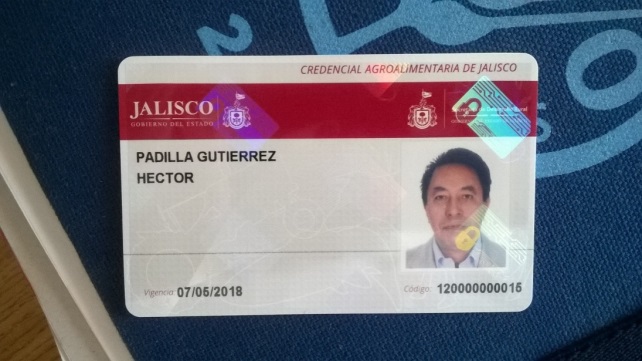 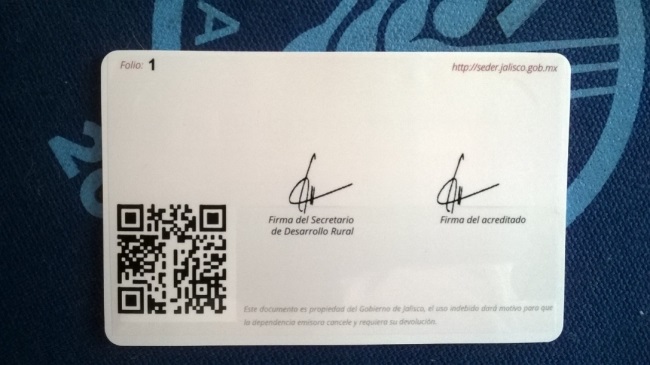 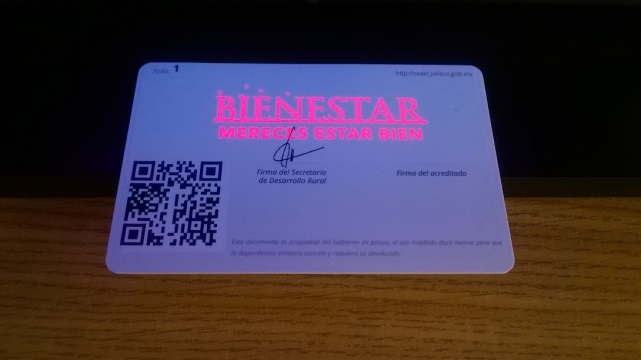 Programa Concurrencia con las Entidades Federativas Ventanilla Municipal 2016El objetivo general del programa es impulsar en coordinación con los gobiernos locales, la inversión en proyectos productivos o estratégicos; agrícolas, pecuarios, de pesca y acuícolas.Serán elegibles para obtener los conceptos de apoyo aquellos productores (Hombres y mujeres) que cumplan con lo siguiente:Contar con la Credencial Agroalimentaria.Presentar en la ventanilla autorizada en tiempo y forma la documentación completa y actualizada para el registro y trámite. Estar al corriente de sus obligaciones fiscales en términos del artículo 32-D del Código Fiscal de la Federación (apoyo superior a $ 30,000.00).No hayan recibido o estén recibiendo apoyo para el mismo concepto del programa, componente u otros programas de la Administración Pública  Estatal y/o Federal  que implique que se dupliquen apoyos o subsidios;Cumplan los criterios y requisitos específicos establecidos para la operación y ejecución de dicho programaEn su caso, escrito bajo protesta de decir verdad, por el manifiesten que cuentan con la infraestructura necesaria en sus domicilios fiscales y/o sedes especificas de operación, que les permitan utilizar el apoyo para los fines autorizados.La simple presentación de la solicitud ante las ventanillas para el otorgamiento de apoyos, no crea derecho a obtener el apoyo solicitado.El solicitante presentará copia de los documentos de los requisitos generales y los específicos de los incentivos para el componente que le corresponda.REQUISITOS GENERALES I. Personas Físicas.- Ser mayor de edad  y Presentar la documentación original con fines de cotejo y copia simple de:Anexo I correspondiente a la  solicitud; Formato Convenio Específico de Adhesión.Anexo XX correspondiente a la relación de beneficiarios físicos y morales. (Formato en Excel)Identificación oficial, en la que el nombre coincida con el registro en la CURP;CURPRFC (Presentar la Cedula Fiscal)Comprobante de domicilio del solicitante a partir del 1° de Enero del 2016Cotización y/o presupuesto a partir del 1° de Enero del (Original con firma autógrafa dentro del estado o Copia con firma del proveedor, otros estados). Es necesario que en la Cotización se desglose el IVA, en caso de ser sujeto al mismo. Comprobante emitido por la Institución Bancaria de que contenga Cuenta y Clave Interbancaria Estandarizada (CLABE). (verificar que la cuenta se encuentre activa)Personas Morales.- Legalmente Constituidas y Registradas, quienes deberán presentar la documentación original con fines de cotejo y copia simple de:Anexo I, consistente en la solicitud; Solicitud Única de apoyo.Anexo II, conste en “Guión de Proyecto Único”Anexo XX correspondiente a la relación de beneficiarios físicos y morales. (Formato en Excel)Acta constitutiva y, en su caso, el documento notarial donde consten las modificaciones a ésta y/o a sus estatutos; en el caso de las Cooperativas deberán presentar de manera obligatoria, además de su Acta Constitutiva su Boleta de Inscripción al Registro Público de la Propiedad y de Comercio. Cédula de Identificación FiscalComprobante de domicilio fiscala partir del 1° de Enero del 2016Acta notariada de la instancia facultada para nombrar a las autoridades o donde conste el poder general para pleitos y cobranzas y/o para actos de administración o de dominio; Identificación oficial del representante legal; CURP del representante legalRFC del representante legal.Cotización y/o presupuesto a partir del 1° de Enero del 2016, (Original con firma autógrafa dentro del estado o Copia con firma del proveedor, otros estados). Es necesario que en la Cotización se desglose el IVA, en caso de ser sujeto al mismo.Comprobante emitido por la Institución Bancaria de que contenga Cuenta y Clave Interbancaria Estandarizada (CLABE). (verificar que la cuenta se encuentre activa)En el componente AGRICOLA para personas Físicas y Personas Morales: Acreditar legal propiedad del inmueble:Escrituras publica  registrada en el Registro Público de la Propiedad (RPP).Contrato de COMPRA – VENTA registrado en el registro público de la propiedad (única y exclusivamente certificado por un notario).Sentencia ejecutoria adjudicando herencia o legado.Constancia o certificado de derechos parcelarios. Constancia expedida por autoridad judicial o notario público. Acta Dura o ADATE.Resolución judicial de información de dominio o posesiónContratos de arrendamiento (adjuntar la copia del comprobante de superficie por parte del arrendador)*Contratos en comodato (adjuntar la copia del comprobante de superficie por parte del comodante).*Para el componente GANDERO para personas Físicas y Personas Morales, Presentar;El Padrón Ganadero Nacional (PGN).- Base de datos de las Unidades Económicas Pecuarias a nivel nacional.(Vigencia 2015 – 2016)Cumplir con la documentación ZOOSANITARIA requerida para cada ESPECIERequisitos específicos;En el caso de obra civil la cotización deberá especificar de forma detallada el tipo de material y dimensiones de la obra y acompañarlo con un plano elaborado por un arquitecto, ingeniero civil y/o constructora. Aplica en Bodega, Sala de Ordeña y Nave de Industrialización y de Producción.Para la adquisición de implementos agrícolas el productor deberá comprobar que cuenta con un tractor para poder hacer uso de los que solicita.Para la adquisición de Tractores, para todos los Sistemas Producto, los HP a la TDF,  van desde 24.60 a 50 HP el incentivo será hasta el 50 % del costo del tractor sin rebasar $100,000.00 y de 51 hasta 125 HP. El incentivo será de hasta el 50% del costo del tractor sin rebasar $150,000.00 por productor. No se otorgarán incentivos que no cuenten con la certificación emitida por OCIMA (Organismo de Certificación de Implementos y Maquinaria Agrícola).Para el Corral de Manejo, Tejaban o Cobertizo; deberán presentar el plano correspondiente.Para la adquisición de un Cerco Convencional no se considera el apoyo para postes de madera.Para la solicitud de un Invernadero se deberá presentar Carta compromiso de recibir capacitación, Cumplir con las características del invernadero, correspondientes al cultivo.Para la adquisición de Silvopastoril el productor deberá presentar copia de convenio de Concertación entre el solicitante y la CONAFOR.Declarar bajo protesta de decir verdad, que no ha recibido apoyo para los mismos conceptos en los últimos años. (solicitar formato)Para los apoyos solicitados hasta los $250,000.00, se deberá formular un Proyecto Simplificado, No se permitirá que el productor fraccione, divida sus solicitudes para evitar presentar el Proyecto de Inversión. En caso de realizarse, la suma del apoyo será el máximo de $200,000.00 y se dictaminarán negativos las solicitudes excedentes.Para las solicitudes superiores a los $250,000.00, se deberá elaborar el Proyecto de Inversión, de acuerdo al guión del Anexo II. (Solicitar guión)En todos los casos, se deberá presentar un presupuesto de las inversiones a realizar, sustentando con cotizaciones de los proveedores que el solicitante libremente elija, los que, al momento de realizar la obra o acción pueden ser distintos a los que cotizaron.Incluir un croquis del sitio donde se realizara el proyecto (mapa para llegar el sitio, con coordenadas)Para SEMENTALES, el acuerdo es el siguiente;En sementales bovinos, se apoyará con un semental a productores que posean entre 10 y 30 vientres. El apoyo máximo será de 3 sementales, uno por cada 30 vientres.Para sementales ovinos, caprinos y porcinos, se apoyará con un semental a productores que posean un mínimo de 10 vientres. El apoyo máximo será de 6 sementales, uno por cada 20 vientres.En sementales conejos, se apoyara con 1 semental a productores que posean un mínimo de 10 vientres. El apoyo máximo será de 6 sementales, uno por cada 30 vientres.  Para MATERIAL GENÉTICOEl apoyo para la adquisición de semen se circunscribirá a dos dosis por vientre registrado en el PGN, con un apoyo máximo de 500 dosis por productor.Para embriones, se apoyara uno por vientre registrado en el PGN con un máximo de 50 embriones.Para APICULTURASe apoyara con abejas reina comercial en una cantidad de hasta el 50% de las colmenas en producción que posea el apicultor solicitante conforme a su registro en el PGN.En el caso de abejas reina progenitoras, el apoyo se suscribe a criadores de abejas reina comercial, otorgando hasta 5 reinas por criador.Se apoyara con 4 núcleos de abejas por cada 10 colmenas que posea el apicultor, hasta un máximo de 10 núcleos de abejas, conforme a su registro en el PGN.Hacer ajuste de acuerdo a las reglas de operación.APOYOS PARA EL COMPONENTE AGRICOLA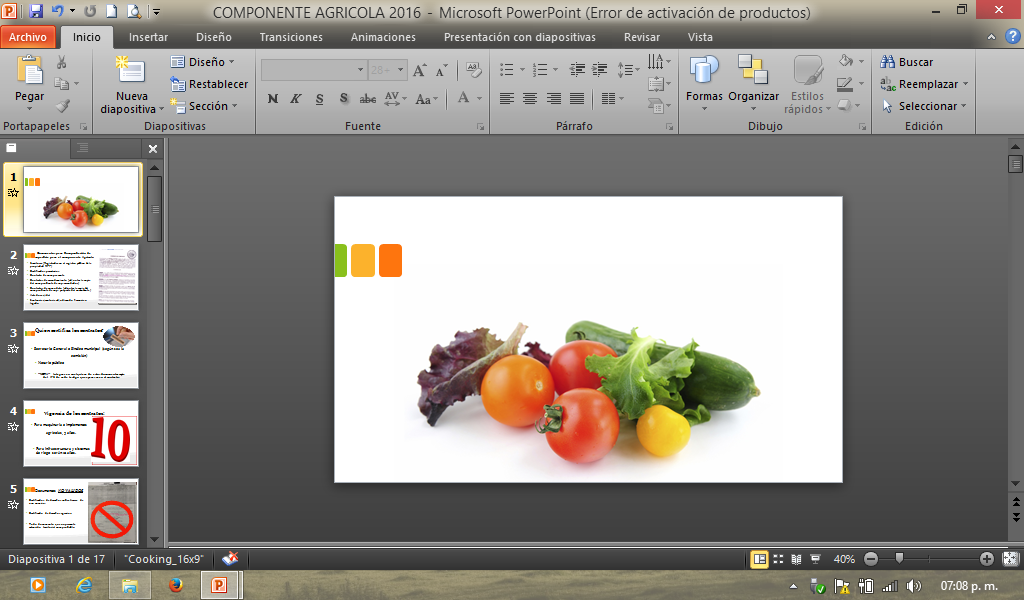 Sistema de riego.                            Material Vegetativo.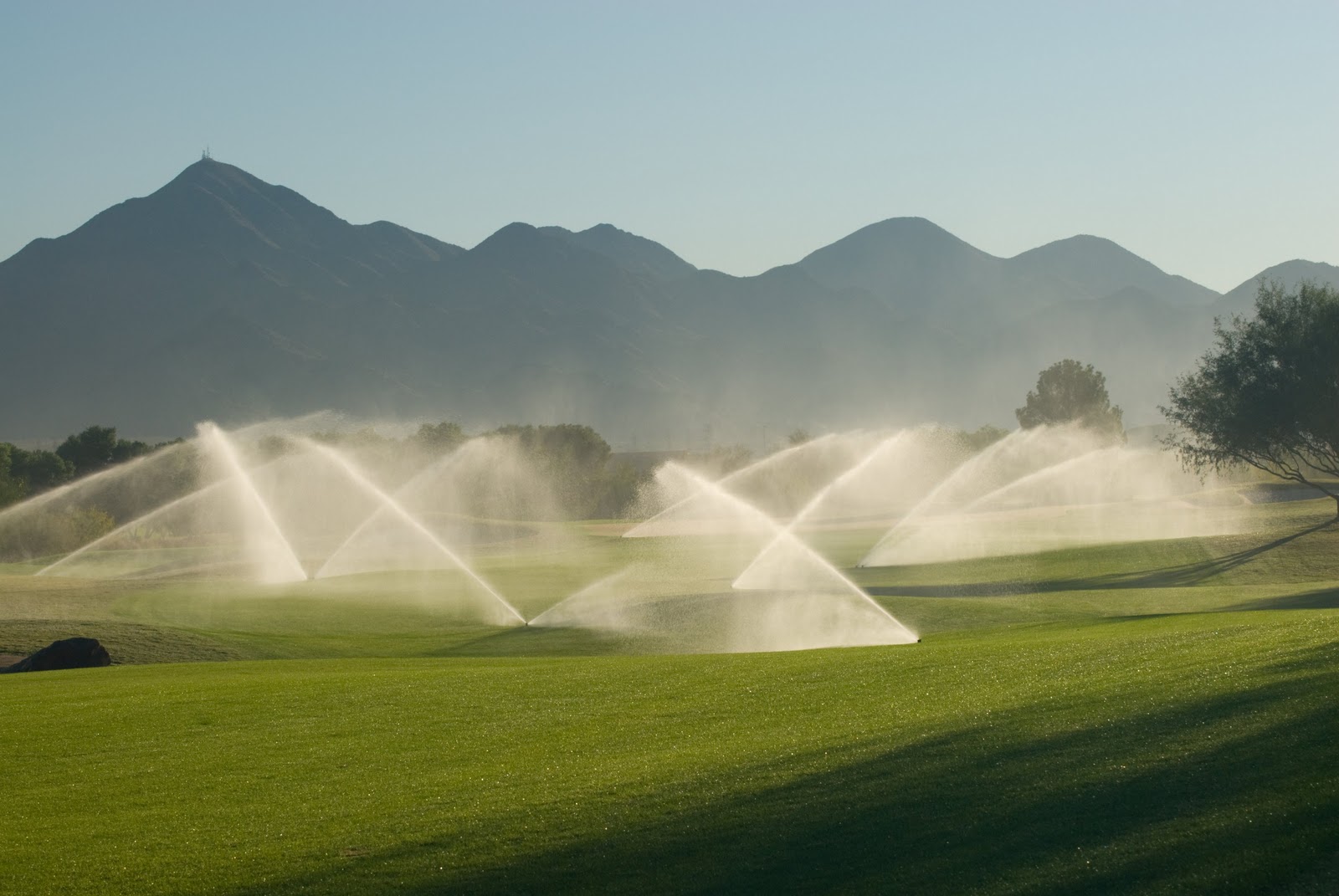 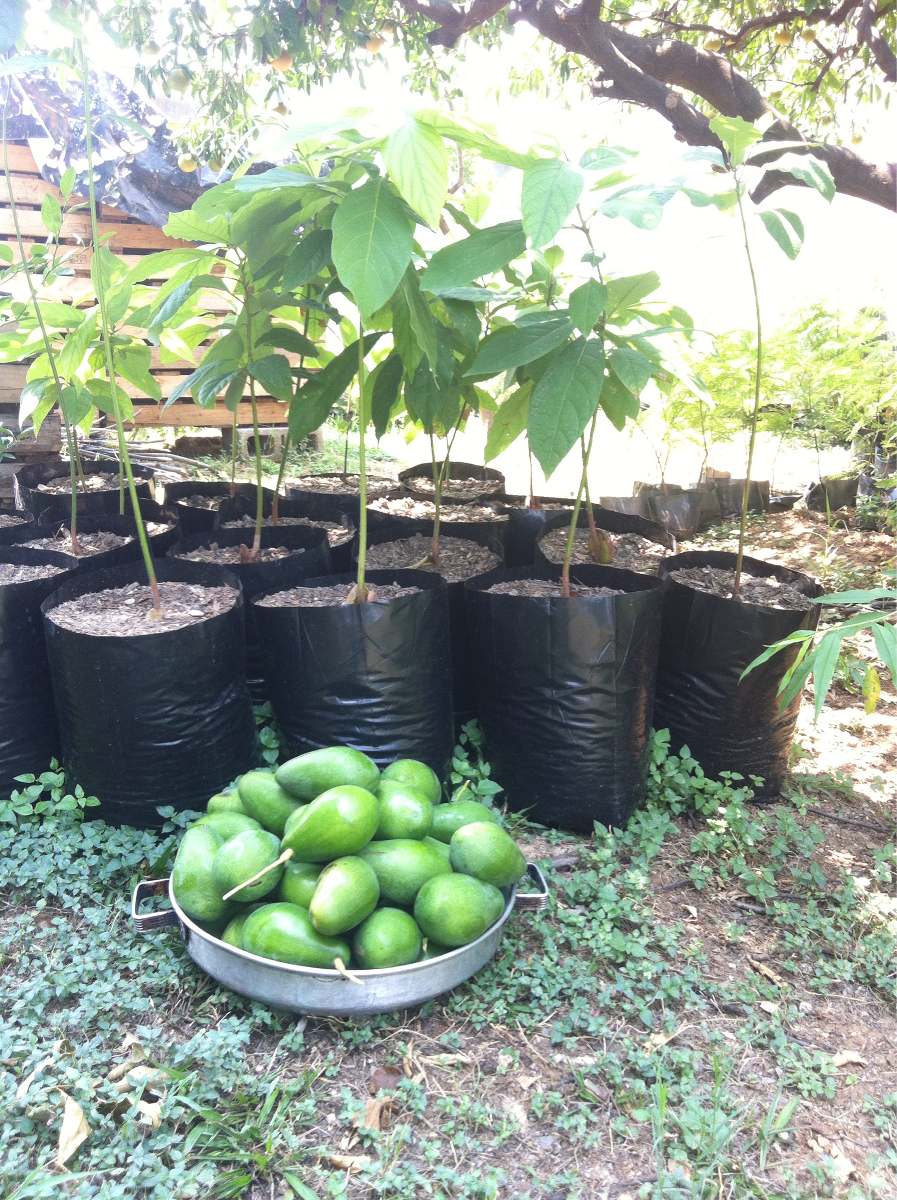 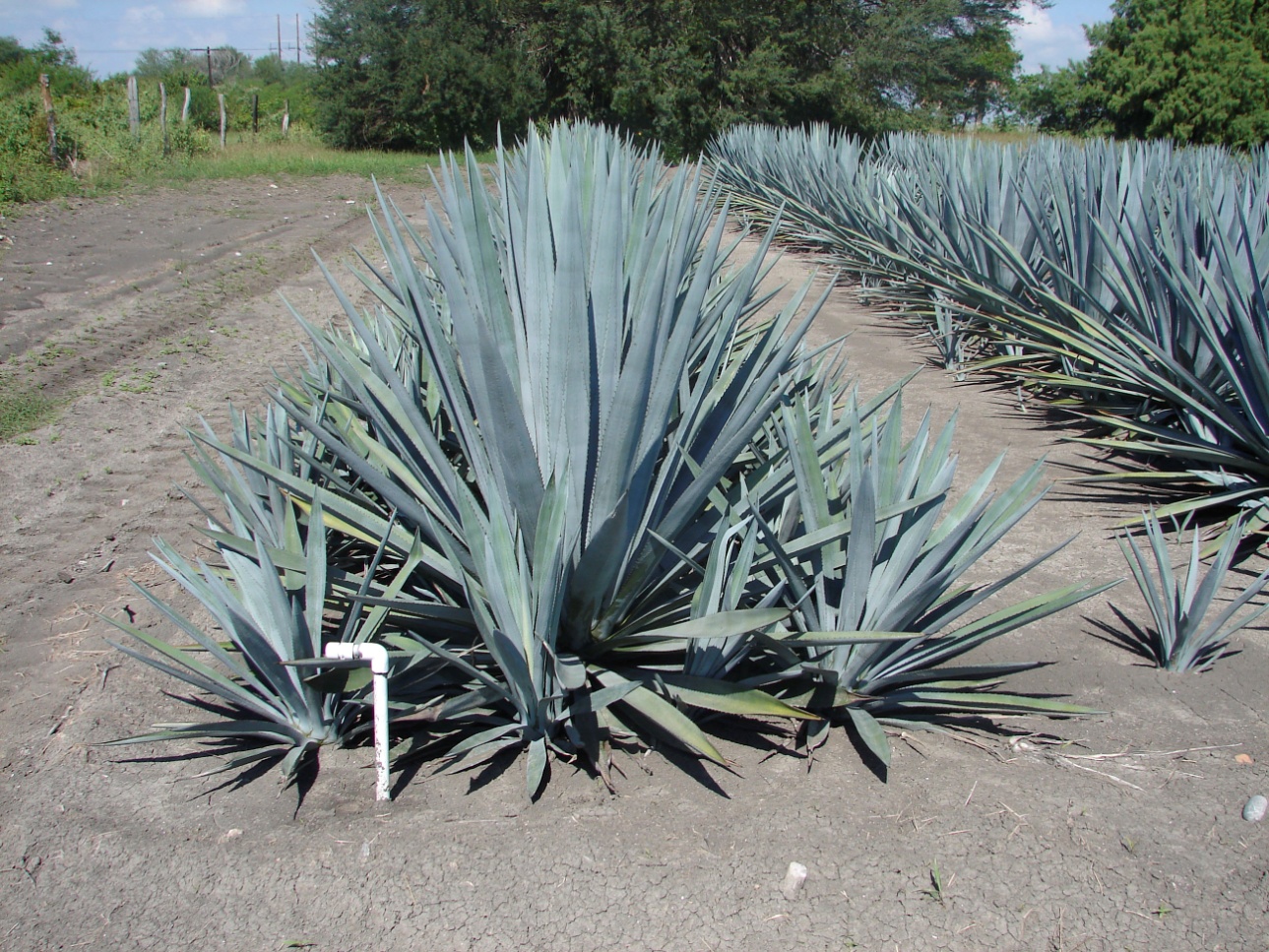 Tractores.                                     Invernaderos.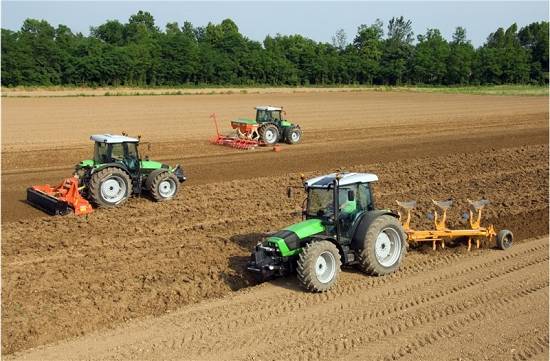 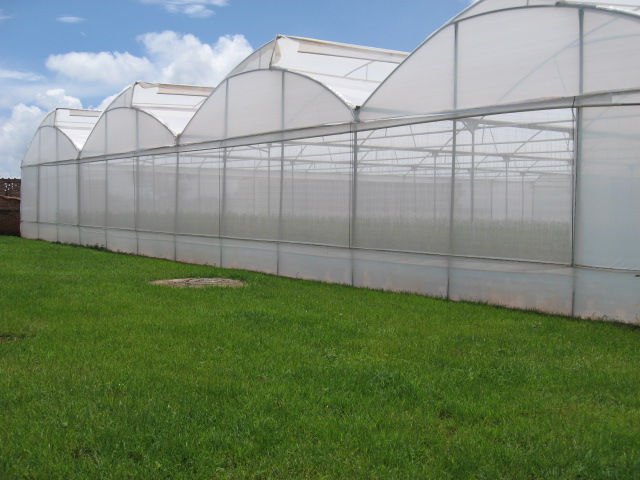 MACROTUNELES                                                  BODEGAS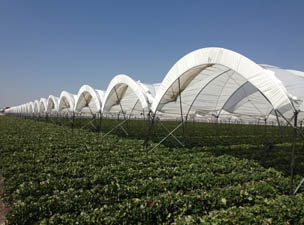 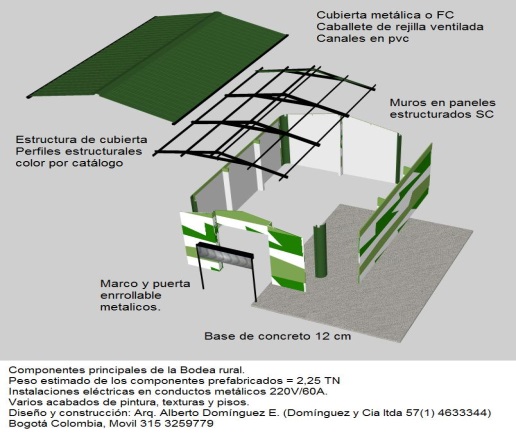                                            IMPLEMENTOS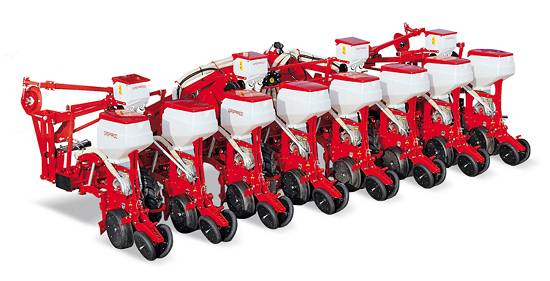 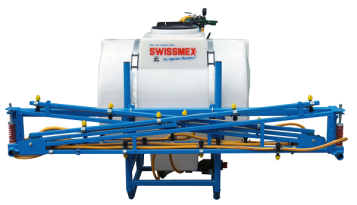 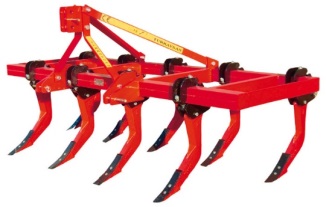 	APOYOS Para el Componente Pecuario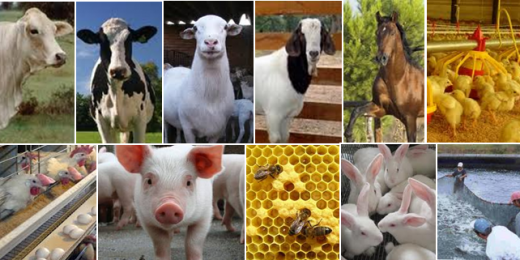 SEMENTALES BOVINOS CON REGISTRO GENEALÓGICO Y EVALUACIÓN GENÉTICA                     ORDEÑADORA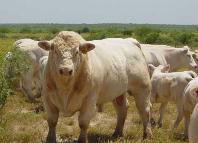 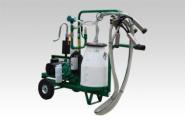 CORRAL DE MANEJO                                     ESTABLO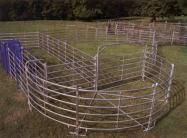 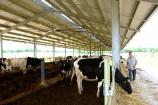        BODEGA                                         BASCULA GANADERA                                      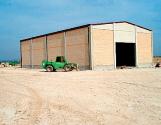 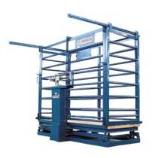 APOYOS PARA EL COMPONENTE DE PESCA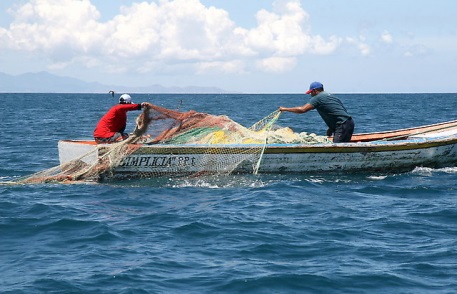 Se refiere a la extracción, recolección o captura por cualquier método de especies acuáticas.MARIANA TRINITARIATINACOSCISTERNASCEMENTOLAMINASMODULO DE MAQUINARIANOTA: Este servicio se ofrece cuando el gobierno del estado nos proporciona la maquinaria para poderse emplear en los ejidos. CUMPLIMIENTO A LA NORMATIVA SANITARIAPERSONAS FISICIAS Y MORALESCUMPLIMIENTO A LA NORMATIVA SANITARIAPERSONAS FISICIAS Y MORALESCUMPLIMIENTO A LA NORMATIVA SANITARIAPERSONAS FISICIAS Y MORALESESPECIEDOCUMENTO ZOOSANITARIO REQUERIDOOBSERVACIONES.BOVINODictamen de la prueba de brucelosis o certificado de vacunación vigente contra brucelosis o certificado de hato libre.   Emitidos por SAGARPA.Para zonas "A" presentar un dictamen con fecha posterior al 1 de Enero del 2015 en adelante.                                                                                                      Para zonas "B" presentar un dictamen con fecha del 1 de Enero del 2015 en adelante.BOVINODictamen de la prueba de tuberculosis o certificado de vacunación vigente contra tuberculosis o certificado de hato libre.   Emitidos por SAGARPA.Para zonas "A" presentar un dictamen con fecha posterior al 1 de Enero del 2015 en adelante.                                                                                                      Para zonas "B" presentar un dictamen con fecha del 1 de Enero del 2015 en adelante.OVINO-CAPRINODictamen de la prueba de brucelosis o certificado de vacunación vigente contra brucelosis o certificado de hato libre.   Emitidos por SAGARPA.Presentar un dictamen con fecha 1 de Enero del 2015 en adelante.APICOLAConstancia de participación en la campaña nacional contra la varroasis, emitido por la SAGARPA.Presentar un dictamen con fecha 1 de Enero del 2015 en adelante.PESCAINFRAESTRUCTURA E INSTALACIONES PESQUERASAREA DE PROCESOPZAPESCAINFRAESTRUCTURA E INSTALACIONES PESQUERASBAÑOPZAPESCAINFRAESTRUCTURA E INSTALACIONES PESQUERASBODEGAPZAPESCAINFRAESTRUCTURA E INSTALACIONES PESQUERASCUARTO FRIOPZAPESCAINFRAESTRUCTURA E INSTALACIONES PESQUERASRAMPA DE BOTADOPZAPESCAINFRAESTRUCTURA E INSTALACIONES PESQUERASMUELLE FLOTANTEPZAPESCAINFRAESTRUCTURA E INSTALACIONES PESQUERASINFRAESTRUCTURA PESQUERAM2PESCAMAQUINARIA Y EQUIPO PESQUEROARTEPZAPESCAMAQUINARIA Y EQUIPO PESQUEROCISTERNAPZAPESCAMAQUINARIA Y EQUIPO PESQUEROCONGELADORPZAPESCAMAQUINARIA Y EQUIPO PESQUEROEQUIPO DE CONSERVACION Y/O MANEJOPZAPESCAMAQUINARIA Y EQUIPO PESQUEROEQUIPO DE SEGURIDADPZAPESCAMAQUINARIA Y EQUIPO PESQUEROFABRICA DE HIELOPZAPESCAMAQUINARIA Y EQUIPO PESQUEROJAULA FLOTANTEPZAPESCAMAQUINARIA Y EQUIPO PESQUEROMAQUINARIA Y EQUIPO PESQUEROPZAPESCAMAQUINARIA Y EQUIPO PESQUEROREFRIGERADORPZAPESCAMAQUINARIA Y EQUIPO PESQUEROSISTEMA DE AIREACION PARA PESCAPZAPESCAMAQUINARIA Y EQUIPO PESQUEROVEHICULOPZAPESCAMAQUINARIA Y EQUIPO PESQUEROTRANSPORTADOR DE PECESPZAPESCAPROYECTO INTEGRAL PESQUEROAREA DE PROCESOPZAPESCAPROYECTO INTEGRAL PESQUEROARTEPZAPESCAPROYECTO INTEGRAL PESQUEROBAÑOPZAPESCAPROYECTO INTEGRAL PESQUEROBODEGAPZAPESCAPROYECTO INTEGRAL PESQUEROCISTERNAPZAPESCAPROYECTO INTEGRAL PESQUEROCONGELADORPZAPESCAPROYECTO INTEGRAL PESQUEROCUARTO FRIOPZAPESCAPROYECTO INTEGRAL PESQUEROEQUIPO DE CONSERVACION Y/O MANEJOPZAPESCAPROYECTO INTEGRAL PESQUEROEQUIPO DE SEGURIDADPZAPESCAPROYECTO INTEGRAL PESQUEROFABRICA DE HIELOPZAPESCAPROYECTO INTEGRAL PESQUEROJAULA FLOTANTEPZAPESCAPROYECTO INTEGRAL PESQUEROMAQUINARIA Y EQUIPO PESQUEROPZAPESCAPROYECTO INTEGRAL PESQUEROMUELLE FLOTANTEPZAPESCAPROYECTO INTEGRAL PESQUERORAMPA DE BOTADOPZAPESCAPROYECTO INTEGRAL PESQUEROREFRIGERADORPZAPESCAPROYECTO INTEGRAL PESQUEROSISTEMA DE AIREACION PARA PESCAPZAPESCAPROYECTO INTEGRAL PESQUEROVEHICULOPZAPESCAPROYECTO INTEGRAL PESQUEROINFRAESTRUCTURA PESQUERAM2PESCAPROYECTO INTEGRAL PESQUEROTRANSPORTADOR DE PECESPZATINACO ROTOPLAS DE 450 LTS$740.00TINACO ROTOPLAS DE 600 LTS$910.00TINACO ROTOPLAS DE 750 LTS$1,040.00TINACO ROTOPLAS DE 1100 LTS$1,120.00TINACO ROTOPLAS DE 2500 LTS$2655.00CISTERNA ROTOPLAS DE 1200 LTS$1,580.00CISTERNA ROTOPLAS DE 2800 LTS$4,910.00CISTERNA ROTOPLAS DE 5000 LTS$7,080.00CISTERNA ROTOPLAS DE 10000 LTS$16,300.00CEMENTO TOLTECA $111LAMINAS DE FRIBROSEMENTO DE 3.15 X 90 $242